我荣幸地将德意志联邦提交的文稿转呈各理事国。			秘书长
			赵厚麟德意志联邦的文稿国际电联总部办公场所项目请理事会为遵守理事会第588号决定确认其在2018年4月会议上向秘书长发出的邀请。为此，秘书长应确保新办公楼项目的最大项目限额不超过该决定确定的1.47亿瑞士法郎。取代Varembé办公楼的新办公楼亦包含塔楼设施。提醒理事会，新办公楼所产生的一些费用，例如可移动家具和有源IT设备，不能使用通过东道国授予的无息贷款获得的资金。因此，这些费用资金需源于经常预算并/或通过设立基金，通过年度结余和自愿捐款供款满足这些费用需求。此外，请理事会责成秘书长采用依据成本进行设计的方法，并据此与国际电联总部办公场所项目成员国顾问组（MSAG）密切合作，确定一个符合上述最大项目限额的新办公楼设计。如秘书长得出结论认为，由于优化设计这一过程，原定时间安排（根据该时间表，新办公楼将从2020年底或2021年初开始建设，2023年底或2024年初落成）已经过时，他应向理事会2019年6月会议提供修订的时间安排。______________理事会2018年会议最后会议
2018年10月27日，迪拜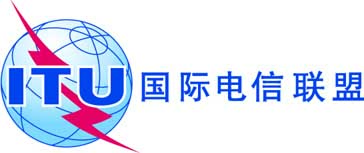 议项：ADM 18文件 C18/124-C议项：ADM 182018年10月5日议项：ADM 18原文：英文秘书长的报告德意志联邦的文稿国际电联总部办公场所项目概要本文稿针对C18/123号文件（“国际电联总部办公场所项目进展报告”）提议的方式提出了备选方案。需采取的行动请理事会依据下文做出决定。参考文件第588号决定、C16/7、C17/7、C18/7、C18/48、C18/120、C18/121、C18/123号文件